Регистрация осуществляется с любого компьютера сети УрГУПСС главной страницы сайта зайти в раздел Издательско-библиотечный комплекс, далее раздел – Электронная библиотека. Нажать баннер со ссылкой на ЭБС Znanium.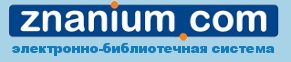 Нажать кнопку «Регистрация»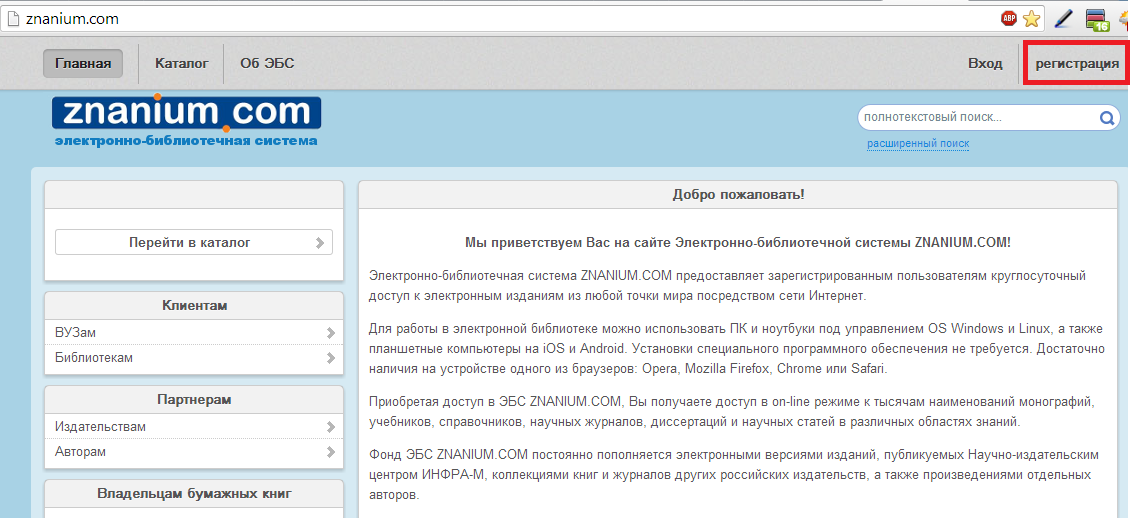 Заполнить все поля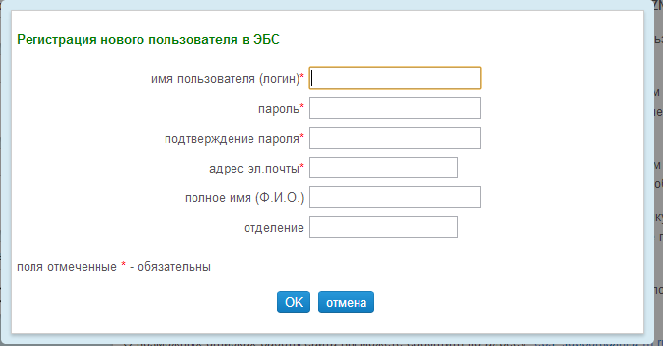 Нажать кнопку «ОК»Для авторизации в ЭБС с любого компьютера, подключенного к сети ИнтернетЗаполнить следующие поля:Номер абонента – 9435 (единый для всех)Имя пользователя  и пароль – которые вы указывали при регистрации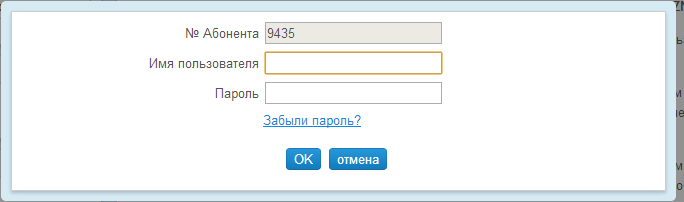 Нажать кнопку «ОК».